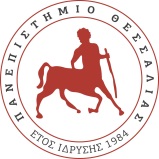 ΠANEΠIΣTHMIO ΘEΣΣAΛIAΣΣΥΜΒΟΥΛΙΟ ΕΝΤΑΞΗΣANAKOINΩΣΗΜε το  αριθμ. 105/30-11-2021 απόσπασμα πρακτικού του Συμβουλίου Ένταξης του Προγράμματος Σπουδών του Τμήματος Μηχανικών Πληροφορικής Τ.Ε., εγκρίθηκαν οι αναθέσεις επιπλέον πτυχιακών εργασιών για το Xειμερινό εξάμηνο 2021-22. Ημερομηνία ανάθεσης πτυχιακής θεωρείται η ημερομηνία έγκρισης από το Συμβούλιο. Οι φοιτητές μπορούν να καταθέσουν την ολοκληρωμένη πτυχιακή τους εργασίας για ορισμό επιτροπής εξέτασης μετά το πέρας ενός (1) ημερολογιακού εξαμήνου και όχι μετά το πέρας τριών (3) ημερολογιακών εξαμήνων από την ημερομηνία ανάθεσης. Οι φοιτητές με έγκριση ανάθεσης πτυχιακής εργασίας για το Xειμερινό εξάμηνο 2021-22 αναφέρονται στους  πίνακες που ακολουθούν.ΠΡΟΓΡΑΜΜΑ ΣΠΟΥΔΩΝΛαμία,   13/12/2021ΤΟΥ ΤΜΗΜΑΤΟΣ ΜΗΧΑΝΙΚΩΝ ΠΛΗΡΟΦΟΡΙΚΗΣ ΤΕΤαχ. Δ/νση: 3o χλμ. Π.Ε.Ο. Λαμίας- Αθηνών35100 ΛαμίαΠληροφορίες: Π. ΑγγελήΤηλέφωνο: 22310- 60167